    Ministerul Mediului, Apelor și Pădurilor 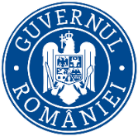  Agenţia Naţională pentru Protecţia MediuluiDECIZIAETAPEI DE ÎNCADRARE                                                                   (PROIECT)                                                                     10.07.2023Ca urmare a solicitării de emitere a acordului de mediu adresate de COMUNA FINTA,cu sediul în com. Finta, jud. Dâmbovița înregistrată la sediul Agenției pentru Protecția Mediului (APM) Dâmbovița cu nr. 8959 din 10.06.2023, în baza Legii nr. 292/2018 privind evaluarea impactului anumitor proiecte publice şi private asupra mediului şi a Ordonanţei de urgenţă a Guvernului nr. 57/2007 privind regimul ariilor naturale protejate, conservarea habitatelor naturale, a florei şi faunei sălbatice, aprobată cu modificări şi completări prin Legea nr. 49/2011, cu modificările şi completările ulterioare,Agenția pentru Protecția Mediului (APM) Dâmbovița decide, ca urmare a consultărilor desfăşurate în cadrul şedinţei Comisiei de analiză tehnică din data de 23.03.2023 că proiectul ,,Reabilitare poduri în comuna Finta, județul Dâmbovițaˮ, propus a fi amplasat în com. Finta, jud. Dâmbovița, nu se supune evaluării impactului asupra mediului, nu se supune evaluării adecvate și nu se supune evaluării impactului asupra corpurilor de apăJustificarea prezentei decizii:I. Motivele pe baza cărora s-a stabilit luarea deciziei etapei de încadrare in procedura de evaluare a impactului asupra mediului sunt următoarele:a)proiectul se încadrează în prevederile Legii nr. 292/2018 privind evaluarea impactului anumitor proiecte publice şi private asupra mediului, Anexa nr. 2 pct. 13, lit. a;b) impactul realizării proiectului asupra factorilor de mediu va fi redus pentru sol, subsol, vegetație, fauna si nesemnificativ pentru ape, aer si așezările umane;c)nu au fost formulate observaţii din partea publicului în urma mediatizării depunerii solicitării de emitere a acordului de mediu respectiv, a luării deciziei privind etapa de încadrare;1.Caracteristicile proiectelor a) mărimea proiectului:Prin proiect se propune reabilitarea și modernizarea următoarelor poduri :Pod pe strada Bisericii (DC 26A), km 0+483, peste scurgerePod pe strada Școlii, km 0+500, peste râuPodeț pe strada Iazului, km 0+098, peste Valea LupuluiPodeț pe strada Iazului, km 0+300, peste Valea Lupuluil PîscovPOD DIN BETON ARMAT PE STRADA BISERICII (DC 26A), KM 0+483, PESTE SCURGERE:Lucrările constau în demolarea podului existent și realizarea unui pod nou pe amplasamentul existent.Podul are lățime totală de 9.05 m, parte carosabilă de 7.00 m și un singur trotuar cu lățime utilă de 1.00m, datorită constrângerilor din teren (limite de proprietăți).    Se va realiza degajarea albiei de vegetație și gunoaie, precum și profilarea și pereerea acesteia cu pereu din beton C30/37 pe o lungime de aprox. 70.0 m.Suprastructura podului este alcătuită din grinzi prefabricate având înălțime de 0.42 m și lungime de 10.00 m, lungimea totală a podului fiind 11.40 m. Pentru realizarea unei lățimi a părții carosabile de 7.00 m și un singur trotuar cu lățime utilă de 1.00 m, datorită constrângerilor din teren (limite de proprietăti), a fost necesar un număr de 12 grinzi în secțiune transversală, așezate joantiv. Grinzile prefabricate sunt prevăzute la partea superioară cu placă de beton armat monolit C35/45, având grosimea de minim 15cm.Infrastructurile podului sunt reprezentate de cele două culei din beton armat. Culeele au elevațiile alcătuite din beton armat C30/37, fundarea acestora se face indirect prin intermediul coloanelor forate din beton armat C 25/30, d=1.08 m, având o lungime de 16.00 m.Racordările cu terasamentele:Racordarea platformei drumului la ambele capete ale podului nou.Podul a fost prevazut cu plăci de racordare, inclusiv prism de piatră spartă, grinzi de rezemare;Lungimea plăcilor de racordare este de 3.00mRacordarea podului cu terasamentele se va realiza astfel:În amonte prin sfert de con și accesul la proprietate;În aval prin intermediul șantului pereat de la margimea drumului.Pe perioada execuției podului nou circulația rutieră și pietonală va fi întreruptă și se va realiza pe o rută ocolitoare.Calea pe pod s-a realizat cu straturi asfaltice în conformitate cu normativele în vigoare, inclusiv stratul de protecție al acesteia astfel:4 cm strat de uzură din mixtură asfaltică MAS16;4 cm strat de bază din beton asfaltic pentru poduri BAP16;3cm protecție hidroizolație din beton asfaltic BAS;1 cm hidroizolație.POD DIN BETON ARMAT PE STRADA ȘCOLII, KM 0+500, PESTE RÂUL PÎSCOV:Lucrările constau in demolarea podului existent și realizarea unui pod nou pe amplasamentul existent.Dimensionarea podului nou s-a realizat conform normelor tehnice actuale.     Suprastructura podului este alcatuită din grinzi prefabricate având înălțime de 0.52m și lungime de 12.00m, lungimea totală a podului fiind 15.04m. Pentru realizarea unei lățimi a părții carosabile de 5.00m, fără trotuare, a fost necesar un număr de 9 grinzi în secțiune transversală, așezate joantiv. Grinzile prefabricate sunt prevăzute la partea superioară cu placă de beton armat monolit C35/45, având grosimea de minim 15cm.Infrastructurile podului sunt reprezentate de cele două culei din beton armat. Culeele au elevațiile alcătuite din beton armat și sunt prevăzute cu ziduri întoarse pentru racordarea cu terasamentele de 1.50 m lungime.     Fundarea infrastructurilor se face indirect prin intermediul coloanelor forate din beton armat d=l.08 m, având o lungime de 16.00 m.     Pentru conlucrarea elevațiillor culeelor cu coloanele forate au fost folosite radiere din beton armat având 1.20 m grosime.Racordarea podului cu terasamentele se realizează prin intermediul zidurilor întoarse ale culeelor, sferturilor de con pereate și a plăcilor de racordare de 3.00m lungime.        Pentru accesul la pod au fost proiectate rampe din pământ, pe cele două maluri ale pârâului.       Pentru toate elementele de beton armat se va folosi oțel clasa S500.       Toate suprafețele de beton în contact cu pământul vor fi tratate cu un strat de protecție.        Rampele de acces  sunt prevazute cu parte carosabilă variabilă de 4.0- 5.0m lățime, si acostamente de 0.50m lățime.Structura rutieră aplicată pe rampe este alcatuită din:4cm beton asfaltic BAPC 165cm strat de legatură BAD 22,415cm strat de bază din piatră spartă20cm strat de fundație din balast20cm strat de formă din pămant stabilizat (stabilizare in situ cu lianti hidraulici)Pentru siguranța traficului rutier s-a prevazut montarea de parapeti metalici de protecție tip H4B amplasați la marginea acostamentelor, pe întreaga lungime a rampelor de acces.Pentru asigurarea capacitătii de scurgere a debitului Qmax5%=114 mc/s și reducerea riscului de afuiere albia pârâului se va amenaja amonte și aval de pod prin profilarea și pereerea acesteia cu pereu din beton C30/37 pe o lungime de aprox. 80.0 m.Podul este prevăzut cu dispozitive de acoperire a rosturilor de dilatație la ambele capete în zona culeelor.Structura rutieră aplicată pe pod este alcatuită din:4 cm strat de uzură din mixtură asfaltică MAS16;4 cm strat de bază din beton asfaltic pentru poduri BAP16;3cm protecție hidroizolație din beton asfaltic BA8;1 cm hidroizolație.PODET	DALAT	PE	STRADA	IAZULUI,	KM	0+098,	PESTE	VALEA LUPULUI:Lucrările constau în demolarea podețului existent și realizarea unui podeț nou pe amplasamentul existent, care să asigure siguranța și confortul traficului.Pentru traversarea pârâului Valea Lupului la km 0+098 pe strada Iazului, s-a propus un podeț dalat cu lungimea totală de 6.46 m, din care parte carosabilă 5.26 m și timpane de 0.60 m fiecare.Suprastructura podețului va fi alcatuită din opt dale prefabricate din beton armat cu lungimea de 5.90 m ce reazemă pe elevații din elemente prefabricate. Elevațiile din elemente prefabricate de beton armat sunt fundate direct, pe fundații din beton simplu. In spatele elevațiilor se va executa un dren din piatră.Podul nou va fi echipat cu parapet direcțional tip H4B;        Stratele căii pe podet:-4 cm beton asfaltic BA 16 (EB 16 RUL 50/70)-6 cm strat de legatură BAD 22,4 (EB 22,4 LEG 50/70) 15cm strat din piatră spartă conform SREN 13242+Al 3cm -protectie hidroizolatie BA 8-1cm hidroizolație-min. 5cm beton de pantă C30/37Racordarea platformei drumului se va realiza la ambele capete ale podetului nou.        Se va realiza degajarea albiei de vegetație și gunoaie, precum și profilarea și pereerea acesteia cu pereu din beton C30/37 pe o lungime de aprox. 70.0 m.PODET	DALAT	PE	STRADA	IAZULUI,	KM	0+300,	PESTE	VALEA LUPULUI:Lucrarile constau în demolarea podețului existent și realizarea unui podeț nou pe amplasamentul existent, care să asigure siguranța și confortul traficului.Pentru traversarea pârâului Valea Lupului la km 0+300 pe strada Iazului, s-a propus un podeț dalat cu lungimea totală de 6.46 m, din care parte carosabilă 5.26 m și timpane de 0.60 m fiecare.Suprastructura podețului va fi alcatuită din opt dale prefabricate din beton armat cu lungimea de 5.90m ce reazemă pe elevații din elemente prefabricate.Elevațiile din elemente prefabricate de beton armat sunt fundate direct, pe fundații din beton simplu. In spatele elevaților se va executa un dren din piatră.Podețul nou va fi echipat cu parapet direcțional tip H4B; Stratele căii pe podeț:-4cm beton asfaltic BA 16 (EB 16 RUL 50/70)-6cm strat de legatura BAD 22,4 (EB 22,4 LEG 50/70) 15cm -strat din piatra sparta conform SREN 13242+Al 3cm protectie hidroizolatie BA 8-1cm hidroizolatie-min. 5cm beton de panta C30/37Racordarea platformei drumului se va realiza la ambele capete ale podețului nou.Se va realiza degajarea albiei de vegetație și gunoaie, precum și profilarea și pereerea acesteia cu pereu din beton C30/37 pe o lungime de aprox. 70.0 m.b) cumularea cu alte proiecte: nu este cazul;c) utilizarea resurselor naturale: se vor utiliza resurse naturale în cantităţi limitate, iar materialele necesare realizării proiectului vor fi preluate de la societăţi autorizate; d) producţia de deşeuri: deşeurile generate în perioada de execuţie vor fi stocate selectiv şi predate către societăţi autorizate din punct de vedere al mediului pentru activităţi de colectare/valorificare/eliminare; e) emisiile poluante, inclusiv zgomotul şi alte surse de disconfort: lucrările şi măsurile prevăzute în proiect nu vor afecta semnificativ factorii de mediu (aer, apă, sol, aşezări umane); f) riscul de accident, ţinându-se seama în special de substanţele şi de tehnologiile utilizate: riscul de accident, pe perioada execuţiei lucrărilor este redus, deoarece nu se utilizează substanţe periculoase. 3.Localizarea proiectelor2.1. utilizarea existentă a terenului: conform Certificatului de urbanism nr. 8 din 24.03.2022 , categoria de folosință a terenului este drum comunal, zona stabilită prin PUG căi de comunicații;2.2. relativa abundenţă a resurselor naturale din zonă, calitatea şi capacitatea regenerativă a acestora:  nu este cazul;2.3. capacitatea de absorbţie a mediului, cu atenţie deosebită pentru:zonele umede: nu este cazul;zonele costiere: nu este cazulc)  zonele montane şi cele împădurite: nu este cazul;d)  parcurile şi rezervaţiile naturale: nu este cazul;	e)  ariile clasificate sau zonele protejate prin legislaţia în vigoare, cum sunt: proiectul nu este amplasat în interiorul sau în vecinătatea unei arii naturale protejate;f)  zonele de protecţie specială, mai ales cele desemnate prin Ordonanţa de Urgenţă a Guvernului nr. 57/2007 privind regimul ariilor naturale protejate, conservarea habitatelor naturale, a florei şi faunei sălbatice, cu modificările şi completările ulterioare, zonele prevăzute prin Legea nr. 5/2000 privind aprobarea Planului de amenajare a teritoriului naţional – Secţiunea a III – a – zone protejate, zonele de protecţie instituite conform prevederilor Legii apelor nr. 107/1996, cu modificările şi completările ulterioare, şi Hotărârea Guvernului nr. 930/2005 pentru aprobarea Normelor speciale privind caracterul şi mărimea zonelor de protecţie sanitară şi hidrogeologică: proiectul nu este inclus în zone de protecţie specială desemnate;    g) ariile în care standardele de calitate a mediului stabilite de legislaţie au fost deja depăşite: nu au fost înregistrate astfel de situaţii;     h) ariile dens populate: nu e cazul;     i) peisajele cu semnificaţie istorică, culturală şi arheologică: nu este cazul; 3.Caracteristicile impactului potenţial:     a) extinderea impactului: aria geografică şi numărul persoanelor afectate: impactul va fi local, numai în zona de lucru, pe perioada execuţiei ;    b) natura transfrontieră a impactului:  nu este cazul;    c) mărimea şi complexitatea impactului: impact relativ redus şi loca pe perioada execuţiei proiectului;    d) probabilitatea impactului: impact cu probabilitate redusă atât pe parcursul realizării investiţiei, cât şi după realizarea acestuia, deoarece măsurile prevăzute de proiect nu vor afecta semnificativ factorii de mediu (aer, apă, sol, aşezări umane);    e) durata, frecvenţa şi reversibilitatea impactului: impact cu durată, frecvenţă şi reversibilitate reduse datorită naturii proiectului şi măsurilor prevăzute de acesta.Proiectul propus nu intră sub incidenţa art. 28 din O.U.G. 57/2007 privind regimul ariilor naturale protejate, conservarea habitatelor naturale, a florei şi faunei sălbatice, cu modificările si completările ulterioare, amplasamentul propus nu se află în/sau vecinătatea unei arii naturale protejate sau alte habitate sensibile. Proiectul intră sub incidența art. 48 și 54 din Legea Apelor nr. 107/1996, cu modificările și completările ulterioare; conform adresei nr.4205/AIM/14.03.2022 emisă de ADMINISTRAȚIA BAZINALĂ DE APĂ ARGEȘ - VEDEA, nu este necesară elaborarea SEICA;Condiţiile de realizare a proiectului:Titularul are obligaţia de a urmări modul de respectare a legislaţiei de mediu în vigoare pe toata perioada de execuţie a lucrărilor şi  după realizarea acestuia să ia toate măsurile necesare pentru a nu se produce poluarea apelor subterane, de suprafaţă, a solului sau a aerului.Respectarea condițiilor impuse prin avizele solicitate în Certificatul de Urbanism.Titularul are obligația respectării condițiilor impuse prin actele de reglementare emise/solicitate de alte autorități.Pentru  organizarea de şantier:depozitarea materialelor de construcţie şi a deşeurilor rezultate se va face în zone special amenajate fără să afecteze circulaţia în zonă;utilajele de construcţii se vor alimenta cu carburanţi numai în zone special amenajate fără a se contamina solul cu produse petroliere; întreţinerea utilajelor/mijloacelor de transport (spălarea lor, efectuarea de reparaţii, schimburile de ulei) se vor face numai la service-uri/baze de producţie autorizate;toate echipamentele mecanice trebuie să respecte standardele referitoare la emisiile de zgomot în mediu conform H.G. nr. 1756/2006 privind emisiile de zgomot în mediu produse de echipamentele destinate utilizării în exteriorul clădirilor; deşeurile menajere se vor colecta în europubelă şi se vor preda către unităţi autorizate;prin organizarea de şantier nu se vor ocupa suprafeţe suplimentare de teren, faţă de cele planificate pentru realizarea proiectului;pentru lucrările specifice de şantier se vor utiliza toalete ecologice;Protecţia apelor    Se vor respecta conditiile impuse prin Avizul de gospodărire al apelor nr.///nu se vor evacua ape uzate în apele de suprafaţă sau subterane, nu se vormanipula sau depozita deşeuri, reziduuri sau substanţe chimice, fără asigurarea condiţiilor de evitare a poluării directe sau indirecte a apelor de suprafaţă sau subterane;Protecţia aeruluimaterialele de construcţie se vor depozita în locuri închise şi ferite de acţiunea vântului, pentru evitarea dispersiei particulelor de praf, ciment, var etc.;materialele de construcţie pulverulente se vor manipula în aşa fel încât să se reducă la minim nivelul de particule ce pot fi antrenate de curenţii atmosferici;emisiile de poluanţi rezultaţi de la vehiculele rutiere trebuie să se încadreze în normele tehnice privind siguranţa circulaţiei rutiere şi protecţiei mediului, verificaţi prin inspecţia tehnică periodică; cantităţile anuale de poluanţi emişi din activitatea de transport se calculează folosind metodologia specifică;concentraţiile noxelor emise de la motoarele termice care funcţionează pe motorină nu vor depăşi limitele maxime admise de H.G. 743/2002;în perioadele secetoase şi ori de câte ori este nevoie  se vor umecta căile de acces pentru evitarea poluării cu praf; Protecția împotriva zgomotului - 	toate echipamentele mecanice trebuie să respecte standardele referitoare la emisiile de zgomot în mediu conform H.G. nr. 1756/2006 privind emisiile de zgomot în mediu produse de echipamentele destinate utilizării în exteriorul clădirilor;- 	în timpul execuţiei şi funcţionării proiectului nivelul de zgomot echivalent se va încadra în limitele SR 10009-2017/C91:2020 – Acustică - limite admisibile ale nivelului de zgomot în mediul ambiant, STAS 6156/1986 - Protecţia împotriva zgomotului in construcţii civile și social - culturale şi OM nr. 119/2014 pentru aprobarea Normelor de igienă şi sănătate publică privind mediul de viaţă al populaţiei, cu modificările și completările ulterioare respectiv:65 dB - la limita zonei funcţionale a amplasamentului;55 dB în timpul zilei/45 dB noaptea (orele 23.00-7.00)  – la fațada clădirilor învecinate, considerate zone protejate;Protecţia solului    a)În perioada de construiremijloacele de transport vor fi asigurate astfel încât să nu existe pierderi de material sau deşeuri în timpul transportului;utilajele de construcţii se vor alimenta cu carburanţi numai în zone special amenajate fără a se contamina solul cu produse petroliere;întreţinerea utilajelor/mijloacelor de transport (spălarea lor, efectuarea de reparaţii, schimburile de ulei) se vor face numai la service-uri/baze de producţie autorizate;alimentarea cu carburanţi a mijloacelor de transport se va face de la staţii de distribuţie carburanţi autorizate, iar pentru utilaje alimentarea se va face numai cu respectarea tuturor normelor de protecţie  mediului; se vor amenaja spaţii amenajate corepunzător pentru depozitarea materialelor de construcţie şi pentru depozitarea temporară a deşeurilor generate;se interzice poluarea solului cu carburanţi, uleiuri uzate în urma operaţiilor de staţionare, aprovizionare, depozitare sau alimentare cu combustibili a utilajelor şi a mijloacelor de transport sau datorită funcţionării necorespunzătoare a acestora;  în perioada de funcționare se vor amenaja spații pentru depozitarea deșeurilor rezultate din activitateModul de gospodărire a deşeurilorTitularul are obligaţia respectării prevederilor Ordonanței de Urgenţă a Guvernului României  privind  protecţia mediului nr. 195/2005, aprobată cu modificări şi completări  prin Legea nr. 265/2006, Ordonanței de Urgență nr. 92/2021 privind regimul deşeurilor,  aprobată cu modificări și completări prin Legea nr.17/2023;- deşeurile reciclabile rezultate în urma lucrărilor de construcţii se vor colecta selectiv prin grija executantului lucrării, selectiv pe categorii şi vor fi predate la firme specializate în valorificarea lor; - deşeurile menajere se vor colecta în europubelă şi se vor preda către firme specializate;Lucrări de refacere a amplasamentului- în cazul unor poluări accidentale se va reface zona afectată;- la încetarea activităţii se vor dezafecta construcţiile/instalaţiile existente şi se va readuce terenul la starea inițială în vederea utilizării ulterioare a terenului;Monitorizareaa)În timpul implementării proiectului: în scopul eliminării eventualelor disfuncţionalităţi, pe întreaga durată de execuţie a lucrărilor vor fi supravegheate:- respectarea cu stricteţe a limitelor şi suprafeţelor ;- modul de depozitare a materialelor de construcţie;- respectarea rutelor alese pentru transportul materialelor de construcţie;- respectarea normelor de securitate a muncii;- respectarea măsurilor de reducere a poluării;- refacerea la sfârşitul lucrărilor a zonelor afectate de lucrările de organizare a şantierului;- nivelul de zgomot – în cazul apariţiei sesizărilor din partea populaţiei datorate depăşirii limitelor admisibile se vor lua măsuri organizatorice şi/sau tehnice corespunzătoare de atenuare a impactului.Proiectul propus nu necesită parcurgerea celorlalte etape ale procedurilor de evaluare a impactului asupra mediului, evaluarea adecvată și evaluarea impactului asupra corpurilor de apă.Prezenta decizie este valabilă pe toată perioada de realizare a proiectului, iar în situaţia în care intervin elemente noi, necunoscute la data emiterii prezentei decizii, sau se modifică condiţiile care au stat la baza emiterii acesteia, titularul proiectului are obligaţia de a notifica autoritatea competentă emitentă.Orice persoană care face parte din publicul interesat şi care se consideră vătămată într-un drept al său ori într-un interes legitim se poate adresa instanţei de contencios administrativ competente pentru a ataca, din punct de vedere procedural sau substanţial, actele, deciziile ori omisiunile autorităţii publice competente care fac obiectul participării publicului, inclusiv aprobarea de dezvoltare, potrivit prevederilor Legii contenciosului administrativ nr. 554/2004, cu modificările şi completările ulterioare.Se poate adresa instanţei de contencios administrativ competente şi orice organizaţie neguvernamentală care îndeplineşte condiţiile prevăzute la art. 2 din Legea nr. 292/2018 privind evaluarea impactului anumitor proiecte publice şi private asupra mediului, considerându-se că acestea sunt vătămate într-un drept al lor sau într-un interes legitim.Actele sau omisiunile autorităţii publice competente care fac obiectul participării publicului se atacă în instanţă odată cu decizia etapei de încadrare, cu acordul de mediu ori, după caz, cu decizia de respingere a solicitării de emitere a acordului de mediu, respectiv cu aprobarea de dezvoltare sau, după caz, cu decizia de respingere a solicitării aprobării de dezvoltare.Înainte de a se adresa instanţei de contencios administrativ competente, persoanele prevăzute la art. 21 din Legea nr. 292/2018 privind evaluarea impactului anumitor proiecte publice şi private asupra mediului au obligaţia să solicite autorităţii publice emitente a deciziei prevăzute la art. 21 alin. (3) sau autorităţii ierarhic superioare revocarea, în tot sau în parte, a respectivei decizii. Solicitarea trebuie înregistrată în termen de 30 de zile de la data aducerii la cunoştinţa publicului a deciziei.Autoritatea publică emitentă are obligaţia de a răspunde la plângerea prealabilă prevăzută la art. 22 alin. (1) în termen de 30 de zile de la data înregistrării acesteia la acea autoritate.Procedura de soluţionare a plângerii prealabile prevăzută la art. 22 alin. (1) este gratuită şi trebuie să fie echitabilă, rapidă şi corectă.Prezenta decizie poate fi contestată în conformitate cu prevederile Legii nr. 292/2018 privind evaluarea impactului anumitor proiecte publice şi private asupra mediului şi ale Legii nr. 554/2004, cu modificările şi completările ulterioare.                                                  DIRECTOR EXECUTIV,                                                 Laura Gabriela BRICEAG Șef Serviciu A.A.A.,                                                                             Întocmit,Maria MORCOAȘE                                                                         consilier AAA                                                                                                Grațiela CIOCOIU- BUNILĂp.Șef Serviciu C.F.M.,                                                                           Cornelia VLAICU                                                                            Agenţia pentru Protecţia Mediului DâmboviţaNr. Crt.DenumireLungimea totală (m)Lățimea totală (m)Lățime parte carosabilă(m)1.Pod din beton armat pe Strada Bisericii11.409.057.002.Pod din beton armat pe Strada Școlii15.046.205.003.Podeț dalat pe Strada Islazului km 0+0985.906.465.264.Podeț  dalat pe  Strada Islazului km  0+3005.906.465.26